BEACHWOOD MIDDLE SCHOOL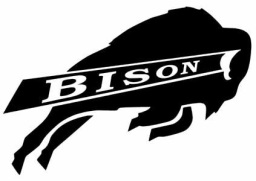 2860 Richmond Rd., Beachwood, Ohio 44122 Phone: 216-831-0355  Fax: 216-831-1891FIELD TRIP PERMISSION FORMPurpose:  To expose students to a variety of STEM topics through an Omnimax movie on                 Robots, a workshop on wind turbines, and a special exhibit depicting the way                 Math is used in real life.Field Trip Destination:  Great Lakes Science CenterLocation:  601 Erieside Avenue, Cleveland, Ohio 44114Date:  Tuesday, December 15, 2015Method of Transportation:  School BusTime of Departure: 9:00 a.m.Time of Return:  2:15 p.m.Adult in Charge of Program:  7th Grade TeachersPermission form must be returned to main office by Friday, December 11, 2015.(Please return bottom section to the school office.  Keep top portion for your records).Student Name:  ____________________________________________________Program:  Great Lakes Science CenterDate:  Tuesday, December 15, 2015Please check one box:My child may attend this field tripMy child may not attend this field trip_______________________________________________Parent or Guardian Signature*Failure to return this slip by the due date may result in the child not attending this trip.**Field trips at Beachwood Middle School are viewed as reward experiences for students.  Therefore, some students may not be permitted to attend due to prior suspensions, poor academic efforts, or poor behavior/attitude in daily classes or during prior field trips.